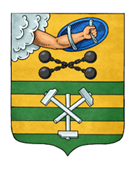 ПЕТРОЗАВОДСКИЙ ГОРОДСКОЙ СОВЕТ6 сессия 29 созываРЕШЕНИЕот 25 февраля 2022 г. № 29/6-77О внесении изменений в Решение Петрозаводского городского Совета от 10 ноября 2005 г. № XXV/XXI-196«Об установлении и введении в действие на территории Петрозаводского городского округа земельного налога»В соответствии с главой 31 Налогового кодекса Российской Федерации, руководствуясь статьей 19 Устава Петрозаводского городского округа, Петрозаводский городской Совет РЕШИЛ:1. Внести изменение в Решение Петрозаводского городского Совета от 10.11.2005 № XXV/XXI-196 «Об установлении и введении в действие на территории Петрозаводского городского округа земельного налога», дополнив пунктом 3 (2) следующего содержания:«3 (2). Освободить от уплаты земельного налога организации, являющиеся стороной соглашения о реализации проекта по созданию и развитию индустриального (промышленного) парка или промышленного технопарка, в уставном капитале которых более пятидесяти процентов акций или долей принадлежит Республике Карелия или Петрозаводскому городскому округу. Право на освобождение от уплаты земельного налога в соответствии с настоящим пунктом возникает с момента государственной регистрации права на земельный участок, предоставленный организации в рамках реализации указанного соглашения, в течение пяти налоговых периодов.».2. Настоящее Решение вступает в силу со дня его официального опубликования и распространяет свое действие на правоотношения, возникшие с 01.01.2022.Председатель Петрозаводского городского Совета                                   Н.И. ДрейзисГлава Петрозаводского городского округа                         В.К. Любарский